Dear Year 1 students and parents. This timetable is a guideline for what your child can study daily basis. While there are extended activities for children to complete on the school website, please can you use the Oak National Academy website for daily lessons in English Maths and Foundation subjects. There are 3 hours of daily lesson and this website is updated weekly. The website is accessible from PC, laptops, tablets and mobile phones.Please click on ‘schedule’ -   Year group 1 - topicThis will take you to daily lessons for English, Maths and Topic sessions.Below are suggested activities that you could be practicing on a regular basis. Subject Monday Tuesday Wednesday Thursday Friday Reading https://www.alecreedacademy.co.uk/page/?title=Student+Resources&pid=177https://my.risingstars-uk.com/Default.aspx?cid=DL28402Login using your rising stars login details. The centre ID is 28402There have been lots of books allocated to each child and they also have interactive comprehensions to engage with.Worksheet: Can you complete the worksheet    ow       ouhttps://my.risingstars-uk.com/Default.aspx?cid=DL28402Login using your rising stars login details. The centre ID is 28402There have been lots of books allocated to each child and they also have interactive comprehensions to engage with.Worksheet: Can you complete the worksheet    er    ir    urhttps://my.risingstars-uk.com/Default.aspx?cid=DL28402Login using your rising stars login details. The centre ID is 28402There have been lots of books allocated to each child and they also have interactive comprehensions to engage with.Worksheet: Can you complete the worksheet    oa     o-ehttps://my.risingstars-uk.com/Default.aspx?cid=DL28402Login using your rising stars login details. The centre ID is 28402There have been lots of books allocated to each child and they also have interactive comprehensions to engage with.Worksheet: Can you complete the worksheet    ar  or    irhttps://my.risingstars-uk.com/Default.aspx?cid=DL28402Login using your rising stars login details. The centre ID is 28402There have been lots of books allocated to each child and they also have interactive comprehensions to engage with.Worksheet: Can you complete the worksheet    prefix unWriting Daily Lesson https://www.thenational.academy/online-classroom/year-1/#scheduleListening to a storyDaily Lesson https://www.thenational.academy/online-classroom/year-1/#scheduleTo commit a set of instructions to memoryDaily Lesson https://www.thenational.academy/online-classroom/year-1/#scheduleTo understand how  to make a noun pluralDaily Lesson https://www.thenational.academy/online-classroom/year-1/#scheduleTo begin to write instructionsDaily Lesson https://www.thenational.academy/online-classroom/year-1/#scheduleTo continue to write instructions Maths https://central.espresso.co.uk/espresso/modules/subject/index.html?subject=862390&grade=ks1&&source=espresso-home-keystage1subjectslogin detailsstudent23122              alecreedDaily maths Lesson:https://www.thenational.academy/online-classroom/year-1/#scheduleTo share a total equally and find the number of groupsWorksheet: Less than, greater than and equal toDaily maths Lesson:https://www.thenational.academy/online-classroom/year-1/#scheduleTo share a total equally and find the number of groupsWorksheet: addition and subtraction word problemsDaily maths Lesson:https://www.thenational.academy/online-classroom/year-1/#scheduleLearn to explore arrays (multiplication) Worksheet: doubling, halving and dividingDaily maths Lesson:https://www.thenational.academy/online-classroom/year-1/#scheduleLearn to explore arrays (multiplication)Worksheet: length and heightDaily maths Lesson:https://www.thenational.academy/online-classroom/year-1/#scheduleTo develop an understanding of halves and quarters of  quantitiesWorksheet: TimeCreative Time https://www.tate.org.uk/kids/make/sculpture/make-play-dough-sculpture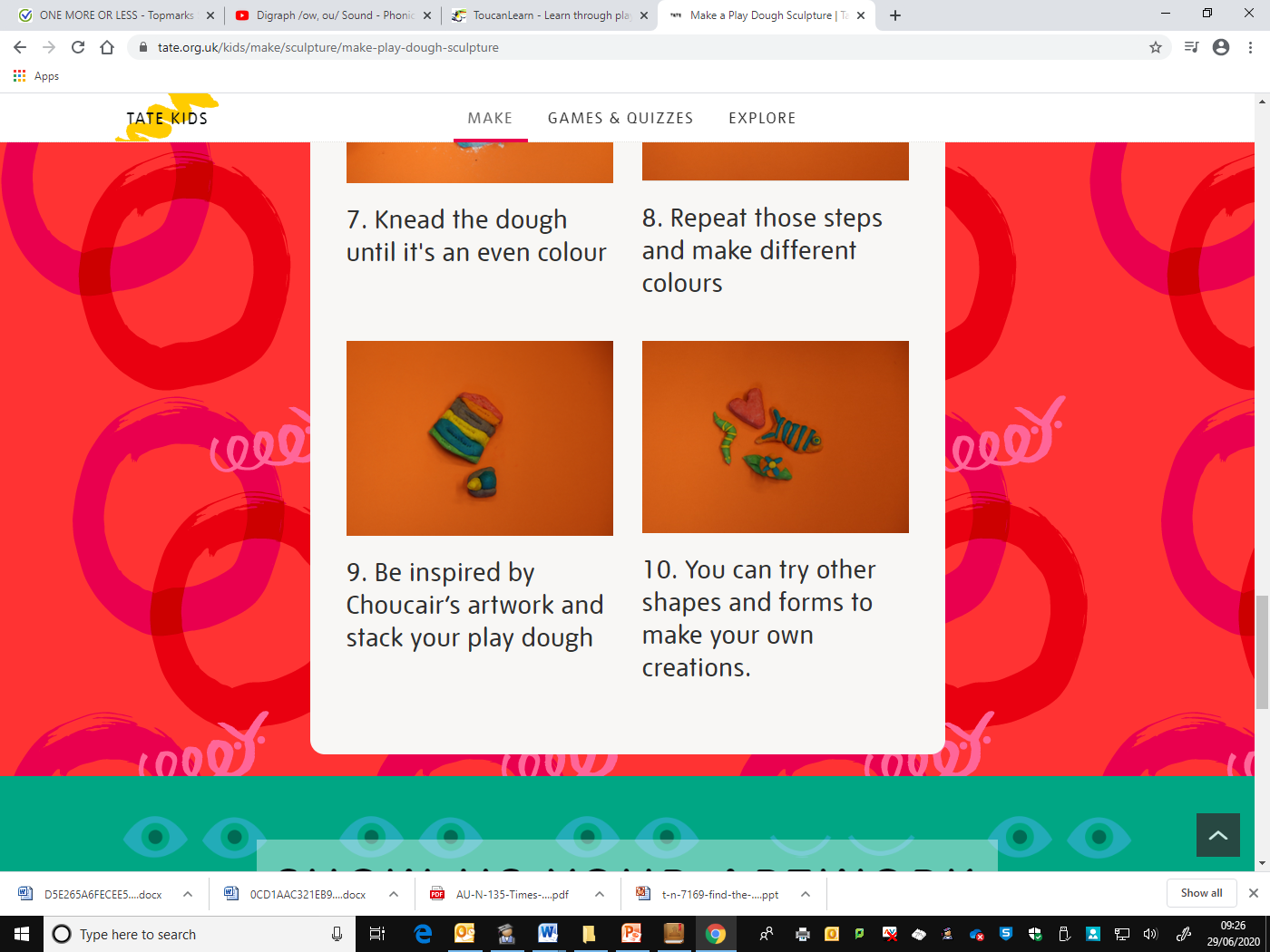 https://www.bbc.co.uk/bitesize/articles/zr3tpg8create a 3d model of your bedroom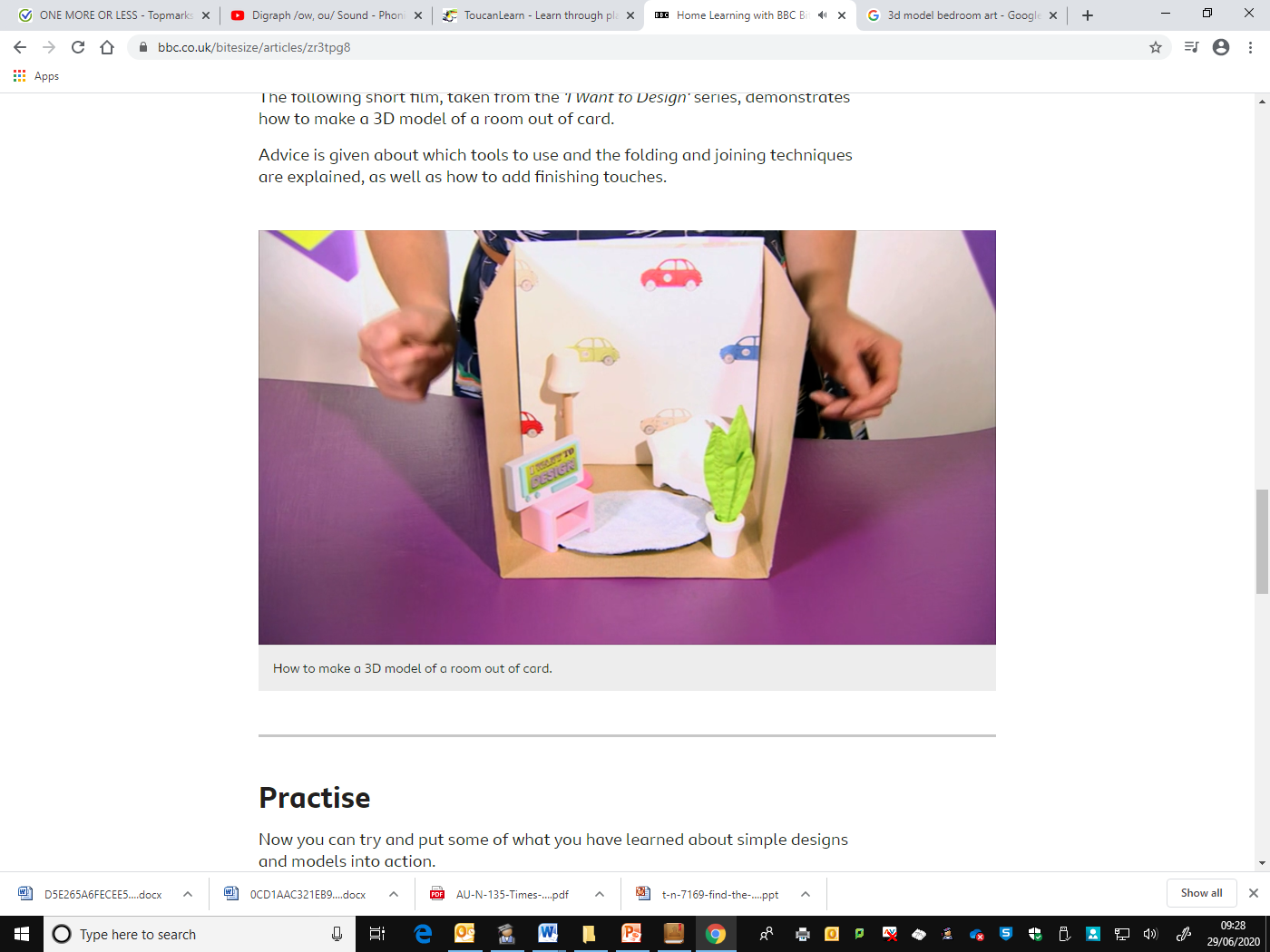 https://www.bbc.co.uk/bitesize/articles/z47dqp3repeated pattern making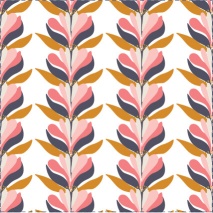 Create a landscape image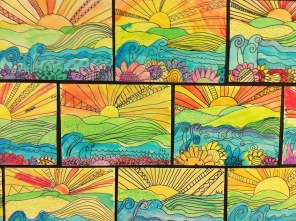 Create an image using string and then paint the inside of it.You may stick the string down as well if you wish 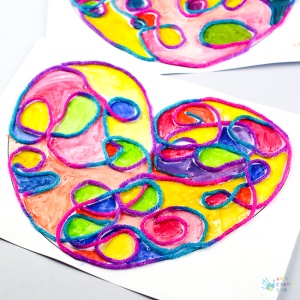 Spellings - See the year 1 & 2 spelling list that is attached on the school website. You could do any of the following activities: -Write silly sentences with your spellings. -Rainbow spellings -Write a story that includes each of your spelling words. -Hold a quiz with the members of your family. Times tables - knowing our times tables is extremely important, especially as we move into year 2. 2x    https://www.youtube.com/watch?v=3yf3xgE8wMc5x    https://www.youtube.com/watch?v=2KyDZ7f1RfE10x https://www.youtube.com/watch?v=UfvIlQNlBH4Physical Activity - make sure you are trying to be active every day. Watch Joe Wicks PE lessons live every day at 9:00am or watch his previous videos at any time of day. Create your own circuit and teach it to the members of your family. Watch some of the Just Dance videos on YouTube and get dancing for 20 - 30 minutes. 